OUVERT A TOUSVENEZ NOMBREUXCLOTURE DES INSCRIPTIONS LUNDI 8 OCTOBRE 2018 à 16h30.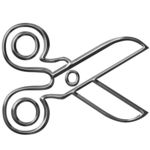 ------------------------------------------------------------------------------------------------------------- ATTESTATION - INSCRIPTION VIDE-GRENIER du DIMANCHE 14 OCTOBRE 2018.Je soussigné(e), Nom : ______________ Prénom ______________ Né(e) le ____/____/______Adresse : ________________________________________________________CP ___________ Ville ______________________________________________ Tél. ____________________ Email : __________________________________ Titulaire de la pièce d’identité N° _____________________________________Délivrée le ____/____/____ par ______________________________________ Déclare sur l’honneur : - de ne pas être commerçant (e) - de ne vendre que des objets personnels et usagés (Article L 310-2 du Code de commerce) - de non-participation à 2 autres manifestations de même nature au cours de l’année civile. (Article R321-9 du Code pénal).Ci-joint règlement de ______€ pour l’emplacement pour une longueur de _______ mètre(s).Avec véhicule					sans véhiculeFait à Guernes, le ____________ Signature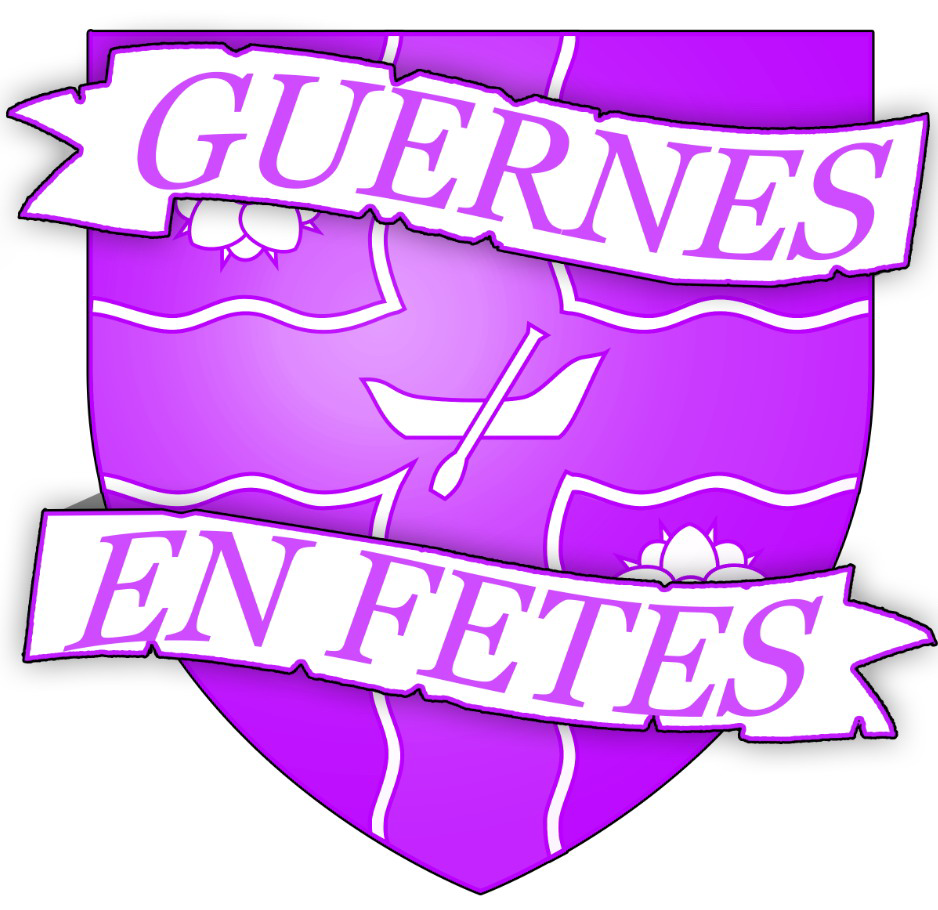 VIDE GRENIER        DIMANCHE 14 OCTOBRE 2018De 8H à 18H Chemin des Tertres (stade)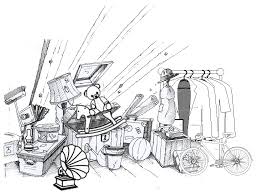 Vous avez la possibilité de déposer sous enveloppe votre bulletin d’inscription accompagné du règlement soit par chèque à l’ordre De « Guernes en fêtes » soit  en espèces, dans la boite aux lettres de « Guernes en fêtes » située sur  la grille de la Mairie  ou :Par voie postale GUERNES EN FETES - Place de la Mairie - 78520 GUERNES.Pour plus d’informations : sur Facebook guernes en fêtes ou @ : fetesdeguernes@outlook.fr.Arrivée des exposants de 6h30 à 7h45.Sur place : restauration, boissons chaudes ou froides…..La Présidente Mme LHERMITTE Sabrina  : 06.63.47.69.97.